June 6, 2012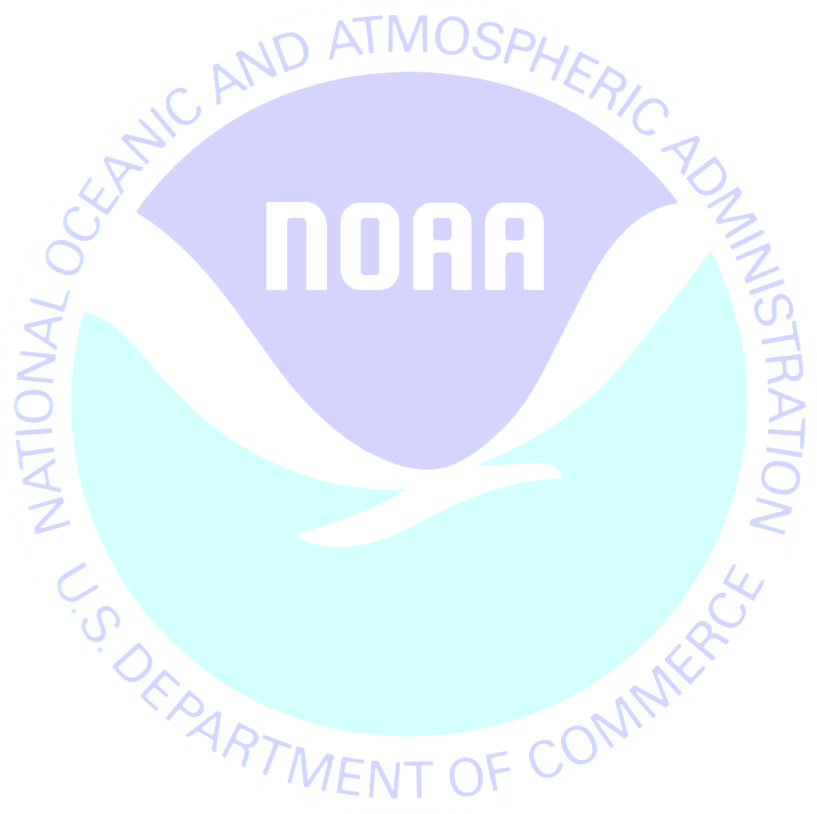 We recently sent you a Saltwater Fishing Survey on behalf of the National Oceanic and Atmospheric Administration. If you have already completed and returned the survey, please accept our sincere thanks.  If not, I encourage you to do so today.This study is being conducted to learn more about the impact of recreational fishing on natural resources in [State]. Please know that your answers are completely confidential and will be used only for this study in accordance with the Magnuson-Stevens Act and NOAA Administrative Order 216-100.If you did not receive the survey or need another copy, please call XXXXXXXX toll-free at 1-XXX-XXX-XXXX.Sincerely,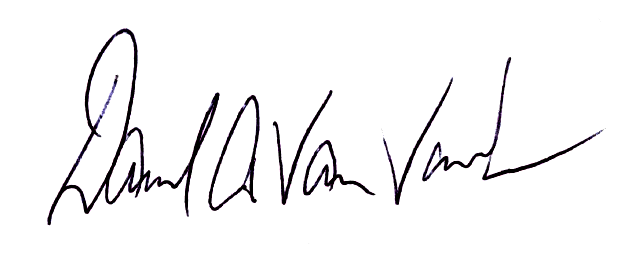  Dave Van Voorhees
Chief, Fisheries Statistics Division
NOAA Fisheries, Office of Science and TechnologySaltwater Fishing Survey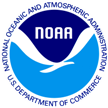 1009 Slater RdSuite 110Durham, NC 27703Proper NameAdd1Add2City, St Zip